Код продукции 42 1861НАЗНАЧЕНИЕРегуляторы температуры дистанционные РТС-ДО(ДЗ), работающие без использования постороннего источника энергии (в дальнейшем регуляторы), предназначены для автоматического поддержания в заданных пределах температуры объекта регулирования путем изменения расходов жидких или газообразных сред, а также пара, используемых в качестве тепло или холодоносителей, неагрессивных к материалам регулятора.Регуляторы могут эксплуатироваться в условиях С4 ГОСТ 12997-84 и ОМ5 ГОСТ 15150-69.Регуляторы не относятся к запорной арматуре.ТЕХНИЧЕСКИЕ ХАРАКТЕРИСТИКИ РТС-ДО(ДЗ)Диаметры условных проходов (DN), коэффициенты условной пропускной способности (KN), условное давление (РN), допустимый перепад на регулирующем органе (∆Р) и относительная протечка (% от KN) приведены в таблице 1.РЕГУЛЯТОР ТЕМПЕРАТУРЫ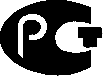 РТС– ДО (ДЗ)ПАСПОРТ СНИЦ.423 117.031 ПСТаблица 1Пределы настройки термосистемы	от 0 до 100 оС и от 100 до 200 оСЗона пропорциональности, не более	6 оСНечувствительность, не более	1 оС.Постоянная времени, не более	60 сДопустимая температурная перегрузка термосистемы,превышающая верхний предел настройки до	100 оСДлина дистанционного капилляра	1,6; 2,5; 4; 6; 10мМинимальный перепад давления на клапане МПа (кгс/см2)	0,1 (1)	Габаритные, присоединительные размеры и масса регуляторов приведены на рис.1.СОСТАВ ИЗДЕЛИЯРегуляторы представляют собой единое функциональное изделие без наличия самостоятельно работающих составных частей.Комплект поставки в таблице 2.УСТРОЙСТВО И ПРИНЦИП РАБОТЫТаблица 2УКАЗАНИЯ МЕР БЕЗОПАСНОСТИ	Безопасность эксплуатации регуляторов РТС-ДО(ДЗ) обеспечивается прочностью и герметичностью корпуса регулирующего устройства и плотностью присоединения его к трубопроводам.	Устранение дефектов регулятора на объекте необходимо производить при полном отсутствии давления в трубопроводах.К работам по обслуживанию регуляторов РТС-ДО(ДЗ) допускается персонал, имеющий навык работы с трубопроводной арматурой, ознакомленный с инструкцией по эксплуатации регуляторов и правилами техники безопасности.ПОДГОТОВКА РЕГУЛЯТОРА К РАБОТЕ	Все типоразмеры регулятора температуры РТС-ДО(ДЗ) построены по единому принципу, конструкция которого показа на рис. 1 и 2.Регулятор состоит из термосистемы и регулирующего устройства. Термосистема, в свою очередь, состоит из термобаллона 1 совмещенного с узлами настройки 2  и перегрузки 3, соединенных с узлом перестановки 4 капилляром 5. Внутренняя герметичная полость термосистемы заполнена теплочувствительной жидкостью.	Регулирующее устройство состоит из управляющего клапана 6, сильфонного регулирующего органа 7 и корпусных деталей 8.	Регуляторы с нормально открытым регулирующим органом комплектуются прямым управляющим клапаном (см. рис.1), а регуляторы с нормально закрытым регулирующим органом комплектуются обратным управляющим клапаном (рис.2).Работает регулятор следующим образом:Изменение температуры регулируемой среды воспринимается термобаллоном 1. Теплочувствительная жидкость в нем, изменяя свой объем, вызывает перемещение сильфона перестановки, а вместе с ним и перемещение управляющего клапана 6.При подаче давления рабочей жидкости во входной патрубок корпуса, оно (давление) через зазор между клапаном 7 и штоком 10, а также через профилированный паз 9 попадает во внутреннюю полость сильфонного регулирующего органа.Открытие управляющего клапана изменяет давление рабочей жидкости во внутренней полости сильфона регулирующего органа 7 и перепад давлений на подвижном торце сильфона. Под действием этого перепада давлений происходит перемещение подвижного торца сильфона, который является регулирующим клапаном.Регулирующий клапан перемещаясь, изменяет проходное сечение  регулирующего устройства. Профилированный паз 9, выполненный на направляющем штоке 10, взаимно увязывает перемещение управляющего клапана 6 с величиной открытия регулирующего клапана 7.	Настройка регулятора осуществляется вращением винта настройки 11 при помощи которого изменяется объем внутренней герметичной полости термосистемы.При вращении винта настройки 11 против часовой стрелки – температура настройки регулятора уменьшается. При вращении винта настройки по часовой стрелке – температура настройки увеличивается.Контроль осуществляется при помощи шкалы настройки 12.Регуляторы должны устанавливаться на горизонтальных участках трубопроводов в местах доступных для осмотра, поднастройки и ремонта таким образом, чтобы направление стрелки на корпусе регулятора соответствовало направлению потока рабочей жидкости в трубопроводе.Положение регулятора на трубопроводе – узлом перестановки термосистемы вверх, а при температуре рабочей жидкости выше 100 оС – узлом перестановки термосистемы вниз.На входном и выходном участках трубопровода должна быть установлена запорная арматура.	При монтаже регулятора желательно предусмотреть байпасную линию, необходимую для обеспечения возможности отключения регулятора при его проверках и ремонте.	Во-избежание случаев засорения регулятора, перед ним рекомендуется установить фильтр.	Присоединение регулятора к трубопроводу – при помощи фланцев по ГОСТ 12815-80.	Для исключения принудительного натяга трубопроводов при монтаже регулятора, зазор между фланцами трубопровода и регулятора должен быть не более 1÷1,5 мм суммарной толщины прокладок.	Термобаллон регулятора должен устанавливаться в месте, где необходимо поддерживать температуру объекта регулирования, и полностью омываться регулируемой средой. Крепление его осуществляется при помощи приварного ответного фланца, поставляемого в составе регулятора.	Регулируемый объект должен быть оборудован штатным прибором, обеспечивающим контроль регулируемой температуры.ПОРЯДОК РАБОТЫК установленному на трубопроводе регулятору РТС-ДО(ДЗ) плавным открытием запорной арматуры подается рабочая жидкость под давлением не превышающем значения Ру, указанного на корпусе регулятора. Визуально устанавливается отсутствие течей в прокладочных соединениях регулятора и трубопроводов.При наличии протечек жидкости – их устраняют.Настройка регулятора на поддержание заданной температуры осуществляется после прогрева регулируемого объекта. Далее вращением винта настройки 11 устанавливается требуемое значение регулируемой температуры по шкале настройки термосистемы.Поднастройка регулятора на более точное поддержание регулируемой температуры осуществляется в процессе работы по контрольному термометру объекта регулирования.	Наблюдение за работой регулятора осуществляет персонал обслуживающий объект регулирования.ТЕХНИЧЕСКОЕ ОБСЛУЖИВАНИЕТехническое обслуживание регулятора заключается в периодической, не реже одного раза в год, желательно перед началом отопительного сезона, чистке внутренних проточных полостей регулятора от грязи и накипных отложений.Для чего, перекрывают участок трубопровода, на котором установлен регулятор, отсоединяют термосистему, снимают верхнюю крышку регулирующего устройства, осторожно извлекают сильфонный регулирующий орган вместе с управляющим клапаном и направляющим штоком.Единственная причина, которая может препятствовать выполнению последней операции – это прикипание прокладок фланца сильфона (см. конструкцию регулятора, показанную на рис. 1).При необходимости прокладки удаляются. Корпус регулирующего устройства можно не снимать с трубопровода.Вся грязь и накипные отложения на деталях регулирующего устройства, а также из внутренних полостей корпуса удаляются механическим или химическим способом.Извлеченный сильфонный регулирующий орган может быть подвергнут дополнительной разборке.Обратить внимание на состояние сильфона, чистоту профилированного паза 9 и чистоту управляющих каналов выполненных внутри направляющего штока 10.Сборку регулирующего устройства проводить в обратной последовательности, которая начинается со свинчивания сильфона и направляющего штока 10. Шток должен быть завинчен полностью до упора его буртика в верхний закрытый торец сильфона. Далее плотно закручивается корпус управляющего клапана. После сборки обратить внимание на свободу перемещения подпружиненного управляющего клапана. Перемещения должны быть свободными и  без затираний.	Величина перемещения нормально открытого управляющего клапана должна быть в пределах 1,2 – 1,5 мм. Величина перемещения нормально закрытого управляющего клапана должна быть не менее 1,5 мм.	При установке собранного сильфонного регулирующего органа в корпус необходимо	обратить	внимание,	чтобы	профилированный	паз	9	на направляющем штоке 10 расположился со стороны входного патрубка корпуса. Перед установкой регулирующего органа не забудьте поставить уплотнительные прокладки снизу и сверху сильфонного фланца. прокладки должны быть толщиной 1 мм.Перед установкой на место термосистемы необходимо проверить стыковочный размер между торцем управляющего клапана и резьбовым торцем верхней крышки регулирующего устройства. При правильной сборке сильфонного регулирующего органа стыковочный размер должен быть 16 ± 0,2 мм. Ответный стыковочный размер выхода штока перестановки термосистемы выставляется регулировочный втулкой 14 при комнатной температуре термобаллона 1 и температурой настройки термосистемы выше 20 оС.Толщина уплотнительной прокладки между узлом перестановки термосистемы и крышкой регулирующего устройства должна быть 2±0,1 мм.ВОЗМОЖНЫЕ НЕИСПРАВНОСТИ И СПОСОБЫ ИХ УСТРАНЕНИЯ9.1. Возможные неисправности и способы их устранения приведены в таблице 3.Таблица 3ПРАВИЛА ХРАНЕНИЯРегуляторы РТС-ДО(ДЗ) следует хранить в отапливаемых (или охлаждаемых) и вентилируемых помещениях, расположенных в любых климатических районах, при температуре от 1 до 40 °С и относительной влажности до 80 % при температуре 25 °С.ТРАНСПОРТИРОВАНИЕУпакованные в тарном ящике регуляторы могут перевозится всеми видами транспорта на любое расстояние при температуре окружающего воздуха от -50 до +60 °С и относительной влажности до 98 % при температуре 35 °С.ГАРАНТИИ ИЗГОТОВИТЕЛЯПроизводитель гарантирует соответствие регуляторов температуры прямого действия требованиям технических условий при соблюдении потребителем условий эксплуатации, транспортирования и хранения,  установленных настоящим паспортом.Гарантийный срок эксплуатации – 18 месяцев со дня ввода в эксплуатацию, но не более 24 месяцев со дня отгрузки.Сертификат соответствия № POCC RU.АЯ45. В06025 от 16.07.2012 годаТелефоны для заказа : (343) 345-28-66; 217-63-28; 217-63-29E-mail: pp-66@list.ruСВИДЕТЕЛЬСТВО О ПРИЁМКЕ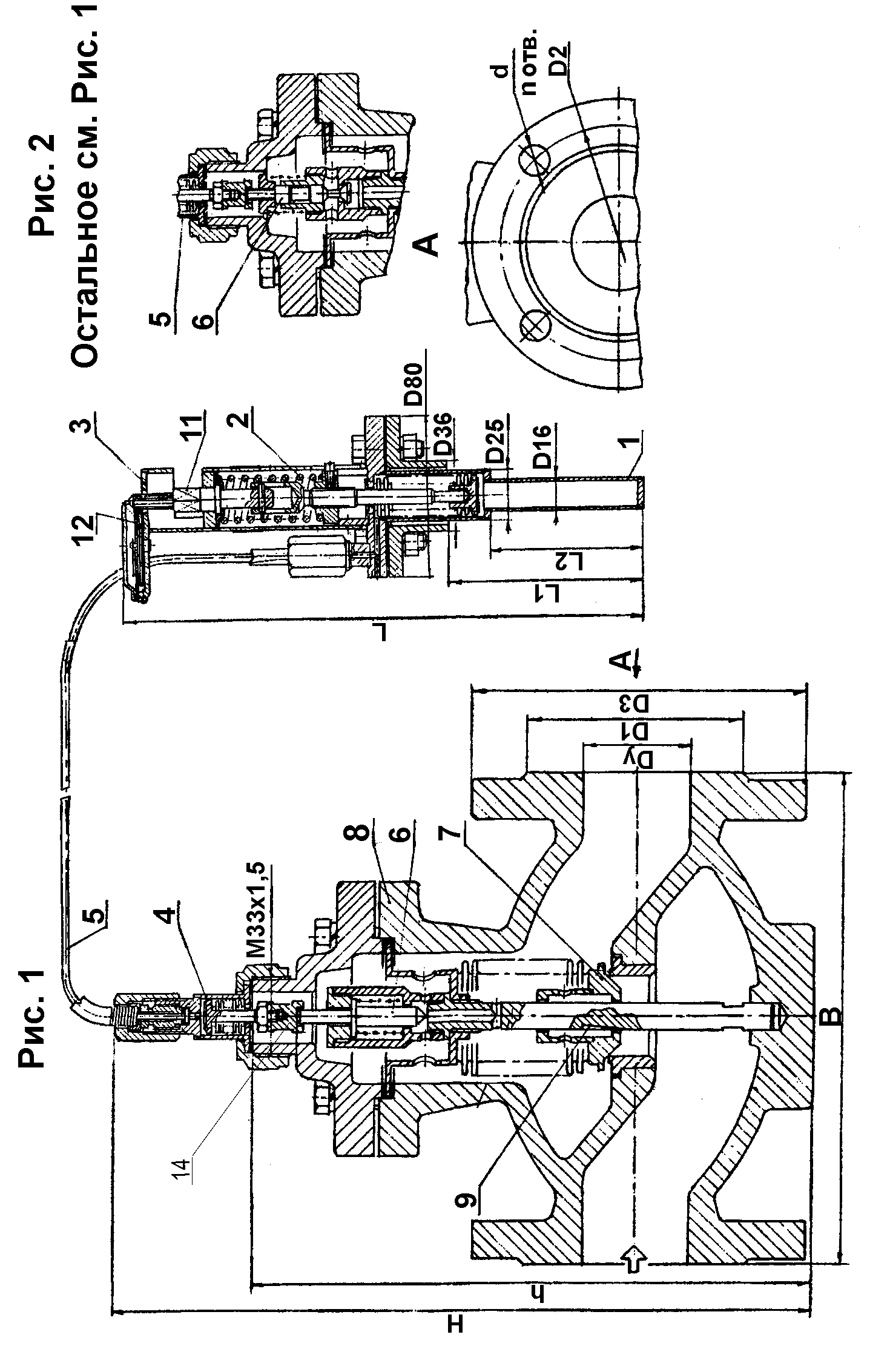 Регулятор температуры прямого действия РТС  		                                      заводской номер 	соответствует техническим условиям СНИЦ 423 117.031 ТУ и признан годным к эксплуатации.Дата выпуска  	М.П.Приёмку произвёл  	 Консервацию согласно требованиям конструкторской документации произвёл	 	Дата консервации 	Срок консервации  	Изделие после консервации принял  	Упаковку согласно требованиям конструкторской документации произвёл  	Дата упаковки  	Изделие после упаковки принял  	(подпись, фамилия, инициалы)ПРИЛОЖЕНИЕ АГАБАРИТНЫЕ И ПРИСОЕДИНИТЕЛЬНЫЕ РАЗМЕРЫ РЕГУЛЯТОРА РТС-НО(НЗ)Диаметр условного прохода DN,ммУсловная пропускная способностьKN м3/чУсловное давление, МПа (кгс/см2)не болееДопустимый перепад на регулирующем органе,∆Р, МПа (кгс/см2) не болееОтноси- тельная протечка,% от KN152,5204,0256,31,6 (16)1,0 (10)32104012,54012,550250,565400,63(6,3)80601001001,0 (10)125160150250Наименование неисправностиВозможная причинаСпособ устраненияРегулируемая температура колеблется в недопустимых пределахДля регуляторов с нормально закрытым регулирующим органом регулируемая температура постоянно выше настроенного значенияДля регуляторов с нормально открытым регулирующим органом регулирующая температура постоянно ниже настроенного значения Регулятор не реагирует наподнастройкуЗаедание или затирание управляющего клапанаЗаедание сильфонного регулирующего органаЗасорение управляющих каналов в направляющем штоке сильфонного регулирующего органаРазобрать регулирующее устройство и сильфонный регулирующий орган.Произвести очистку подвижных деталей регулирующего органа и внутренних полостей корпуса от грязи и накипных отложенийРазобрать регулирующее устройство. Прочистить и продуть управляющие каналыDN,ммD1,ммD2,ммD3,ммd, ммn, штB,ммH,ммh, ммПределы настройкиПределы настройкиПределы настройкиПределы настройкиПределы настройкиПределы настройкиМасса, неболее, кг.DN,ммD1,ммD2,ммD3,ммd, ммn, штB,ммH,ммh, мм0 – 100°С0 – 100°С0 – 100°С100 – 200°С100 – 200°С100 – 200°СМасса, неболее, кг.DN,ммD1,ммD2,ммD3,ммd, ммn, штB,ммH,ммh, ммLL1L2LL1L2Масса, неболее, кг.15476595144130222160242815923271496205875105144150222160242815923271497,5256885115144160237175242815923271499,03278100135184180290208242815923271491240881101451842002902082428159232714914501021251601842303232612428159232714919651221451801842903312692428159232714930801281501851843103362742428159232714937100158180215188350375313242815923271495512518421024518840048242024281592327149791502122402801884804944322428159232714995